小学校３年生　　算数　  　　１４　分数　　　　　　　　　　　　　　　       NO.1　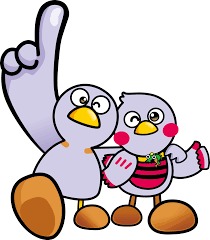 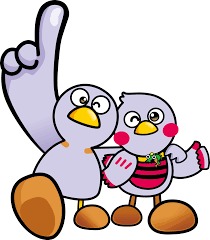 （　　　）年（　　　）組（　　　）ばん名前（　　　　　　　　　　　　　　）小学校３年生　　算数　  　　１４　分数　　　　　　　　　　　　　　　       NO.２　（　　　）年（　　　）組（　　　）ばん名前（　　　　　　　　　　　　　　）小学校３年生　　算数　  　　１４　分数　　　　　　　　　　　　　　　       NO.３　（　　　）年（　　　）組（　　　）ばん名前（　　　　　　　　　　　　　　）１　１mの赤色のテープを３等分しました。分けた1こ分の長さは、何mですか。２　□にあてはまる数を書きましょう。　　（１） mは、 mの　　　　　こ分の長さです。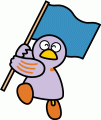 　　（２） mは、 mの　　　　　こ分の長さです。　　（３）の分母は　　　　　で、　分子は　　　　　です。３　色をぬった部分は何Lですか。　　　　　　　　　　　　　　　　　（２）４　色をぬったところの長さがmになっているものをえらびましょう。　　　　　　　　　　　　　　　　　１m１　□にあてはまる分数を書きましょう。また、１より大きい分数に丸をつけましょう。　　　　　　　　１m　　　　　　　　　　　　　１m２　□にあてはまる分数や小数を書きましょう。　０　　　　　　　　　　　　　　　　　　　　　　　　　 １　０　０.１　　　　　　　　 ０.５　　　　　　　　　　　  １　　　　　　　１.３３　□にあてはまる等号や不等号を書きましょう。　　（１）　　　　　０．８　　　　　（２）　　　　　０．３　　（３）　　　　　　　０　　　　　（４）　　　　　１．１　　（５）　　　　　　　１　　　　　（６）　　　　　　　２１　計算をしましょう。　　（１）　＋　　　　　　　　　　　　　（２）　＋　　　　（３）　＋　　　　　　　　　　　　　（４）　－　　　　（５）　－　　　　　　　　　　　　（６）１　－　　２　１L入るビンにオレンジジュースが、 L入っています。そのオレンジジュースを L飲むと、のこりは何Lになりますか。　（式）３　３＋２の計算で答えを求めることができる式をたくさん作りましょう。また、その式は、どんな数をもとにして考えていますか。（分数や小数、整数でもできる）　（例）＜式＞３００＋２００　　　　　＜もとにする数＞１００